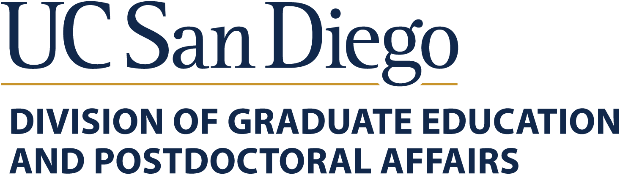 SAN DIEGO MATCH FELLOWSHIP | Student Nominee StatementFaculty or Staff must complete the Online Nomination FormThe student nominee should send the information requested below to the nominator. Upon return, the nominator should then submit the nominee's complete packet as a single attachment via the Online Nomination Form.The University of California San Diego offers this fellowship program as a means to increase campus diversity at the graduate level. You must address at least one of the following prompts, but are encouraged to address both. Consult the program guidelines for examples of what the selection committee considers in their evaluation.Nominee Statement PromptsHow would your presence increase campus or departmental diversity in ways that go beyond your gender, ethnicity, race, or national origin?What significant and unusual educational, social, economic, or other barriers have you overcome in pursuit of your education? Describe the challenge, as well as any unique insights, perspectives, or skills you gained while overcoming this challenge. Describe how overcoming the challenge will enable you to contribute to the campus community in a unique and positive manner that enhances campus diversity.Your total response, regardless of how many questions answered, should not exceed two pages (double-spaced, 1-inch margins, 12-point font). Include this page as a cover page to your statement.Submit this cover page AND your nominee statement as a single packet directly to the faculty/staff member nominator. The nominator should then submit this complete packet as a single attachment via the Online Nomination Form.Student Nominee Name:Student Nominee PID orSlate Application #:Graduate Degree Program/Department:Degree Aim: